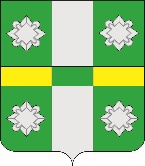 Российская ФедерацияИркутская областьУсольское районное муниципальное образованиеАдминистрацияГородского поселенияТайтурского муниципального образованияРАСПОРЯЖЕНИЕОт 30.03.2020г.								№80-рр.п. ТайтуркаОб объявлении нерабочей недели с 30 марта по 3 апреля 2020 года работникам администрации городского поселения Тайтурского муниципального образованияНа основании Указа  Президента Российской Федерации от 25 марта 2020 года № 206 «Об объявлении в Российской Федерации нерабочих дней», Указа Губернатора Иркутской области от  26 марта 2020 года  №63-уг «Об отдельных мерах, направленных на поддержание стабильности экономики и социальной сферы в Иркутской области в связи с угрозой распространения новой коронавирусной инфекции», руководствуясь ст.ст. 23,46 Устава Тайтурского муниципального образования:Установить с 30 марта по 3 апреля 2020 года нерабочие дни с сохранением за работниками заработной платы.Администрации городского  поселения Тайтурского муниципального образования:Определить численность муниципальных служащих и специалистов, осуществляющих исполнение государственных полномочий, обеспечивающих с 30 марта по 3 апреля 2020 года функционирование администрации городского поселения Тайтурского муниципального образования.Подготовить график работы муниципальных служащих в нерабочие дни с 30 марта по 3 апреля 2020 года с учетом согласия работы в нерабочие дни.Подготовить график работы вспомогательного персонала в нерабочие дни с 30 марта по 3 апреля 2020 года с учетом согласия на работу в установленные нерабочие дни.Руководителю МКУК «Тайтурский КСК»:Приостановить деятельность МКУК «Тайтурский КСК» с 30 марта по 3 апреля 2020 года.Довести до сведения работников МКУК «Тайтурский КСК» приказы о нерабочей неделе с 30 марта по 3 апреля 2020 года с сохранением за работниками заработной платы и ознакомить каждого под подпись.При необходимости составить гибкий график работы сотрудников МКУК «Тайтурский КСК».График работы сотрудников предоставить в администрацию городского поселения Тайтурского муниципального образования.Пополнить запасы дезинфицирующих средств на период с 30 марта по 3 апреля 2020 года.Усилить мероприятия по дезинфекции рабочих мест.4. Рекомендовать незадействованным сотрудникам администрации городского поселения Тайтурского муниципального образования, МКУК «Тайтурский КСК» в период с 30 марта по 5 апреля 2020 года находиться дома, минимизировать социальные контакты, покидать жилье только в случае крайней необходимости.5. Контроль за исполнением настоящего распоряжения оставляю за собой.Подготовил: специалист администрации по закупкам _______ Ю.А. Батурина«___»_________2019 г.Согласовано: главный специалист администрации по юридическим вопросам и нотариальным действиям __________ И.А. Пономарев «___»_________2019 г.Глава городского поселения Тайтурского муниципального образования                                                             С.В. Буяков